SEGRETERIA PROVINCIALE 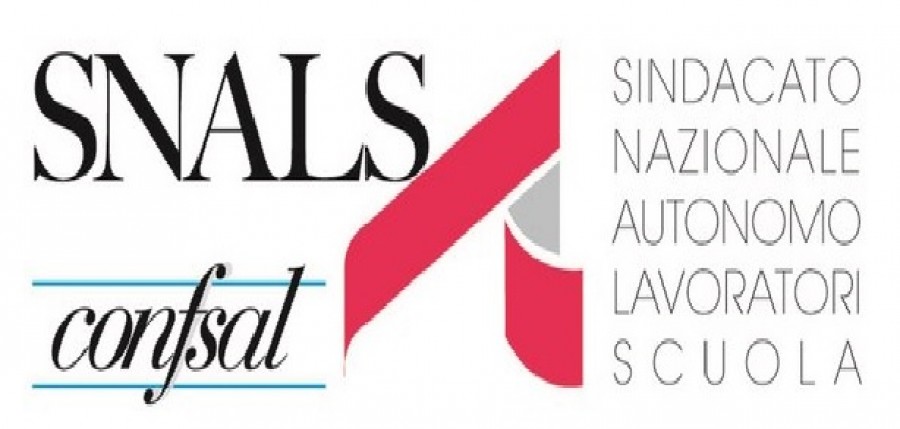 MANTOVAvia Imre Nagy 46tel. 0376 328711 – fax 0376 222949e-mail snals.mn@libero.itsnals.mn@libero.ithttp://www.snalsmantova.com
IL PROSSIMO16 GIUGNO 2023SCADEIL TERMINE PER IL PAGAMENTO DELLA PRIMA RATA, RELATIVA ALL’ANNO 2023,DELL'IMPOSTA MUNICIPALE SUGLI IMMOBILI (IMU) Presso i nostri uffici è possibile effettuare il calcolo degli importi da versare e la relativa compilazione degli appositi F24 .DOCUMENTI NECESSARI Documento d’identità e codice fiscaleVisure catastali, atti notarili (acquisto o donazione), dichiarazioni di successione, contratti di affittoEventuale ricevuta relativa alla richiesta di inagibilità presentata presso l’Ufficio Tributi del ComuneEventuali comunicazioni inviate o ricevute dai comuni di riferimentoE’ opportuno:che anche coloro che hanno già utilizzato i nostri servizi, presentino la documentazione elencata per permetterci di aggiornare i nostri archivi. produrre  in visione F24, relativo alle rate, pagate nell’ anno 2022 